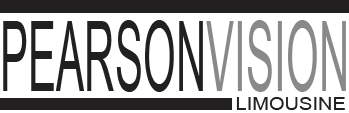 Pearsonvision Limousine2570 Matheson Blvd E. Suit#211,Mississauga ON L4W 4Z3PH: 1.855.661.1577    CORPORTE ACCOUNT APPLICATION FORM	Account #___________Company Name 											Business Address											City 								Postal Code 				Company Telephone Number 					Fax					Website address						Years of Operation			Estimated expenditure of the Company (Monthly)							Billing Information Accounts Payable Contact										Phone Number 					Email 						Think Green: if you want your invoice to be emailed please tick here 		Billing email 												Trade ReferencesCompany Name											Address												Contact Name 					Phone						Email 													Company Name											Address												Contact Name 					Phone						Email 													Credit Information Name of Bank 												Branch Address											Branch Phone 					Contact Name						Payment Method (Please Select one payment method)Cheque			EFT			Credit Card I hereby Authorize Pearson Vision Limousine to conduct inquiries into the credit worthiness of the Applicant, including but not limited to Bank Reference ,Trade Reference and Credit Bureau recordsSignature of Applicant						Print Name						Date 						Position						Terms of AgreementCorporate account balances are due in full upon receipt of each monthly statement. There are no installment terms available on these Accounts.The Following credit card will be charged on 30th of the next month for the balance of your account. Incomplete application and authorization will delay the processing of your application.I hereby authorize Pearson Vision Limousine to use the following credit card to pay for the balance outstanding after 30 days of the billing date. Pearson Vision Limousine reserves the right to refuse service to accounts who are in arrears. The Account holding company agrees to reimburse Pearson vision Limousine for all legal fees and other expenses in regards to collecting outstanding invoices of this account Authorized Signature											Title						Date							FOR OFFICE USE ONLY Account Number________	                      Credit Limit __________                 Reference_____________	Credit Card InformationCredit Card InformationCredit card NumberExpiry DateName of Cardholder